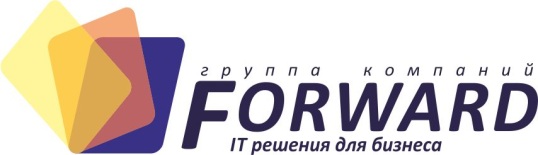 АНКЕТА ПОТЕНЦИАЛЬНОГО КОНТРАГЕНТАНаименование (полное название) участника*___________________________________________________________________Основные владельцы/ учредители*______________________________________________ИНН*________________________________________________________________________КПП*________________________________________________________________________Адрес участника:Юридический* _______________________________________________________________Фактический* ________________________________________________________________Телефон* ____________________________ E-mail* __________________________________________________________Веб-сайт в Интернете (при наличии) ____________________________________________Укажите основные виды производимой Вами продукции/предоставляемых услуг___________________________________________________________________________________________________________________________________________________________________________________________________________________________________________________________________________________________________________________________________________________________________________________Укажите выручку компании за последний отчетный период ________________________Данные о лицах, имеющих право подписи:1. Должность*________________________________________________________________Ф.И.О.*______________________________________________________________________Число, месяц и год рождения__________________________________________________Примечание: Претендент гарантирует достоверность представленных сведений и получение их в отношении вышеуказанных работников в соответствии с требованиями ФЗ «О защите персональных данных».Компания имеет право на проверку всех сведений, указанных в анкете.	Дата заполнения __________________________подпись Ф.И.О. ___________________________Печать*обязательно к заполнению